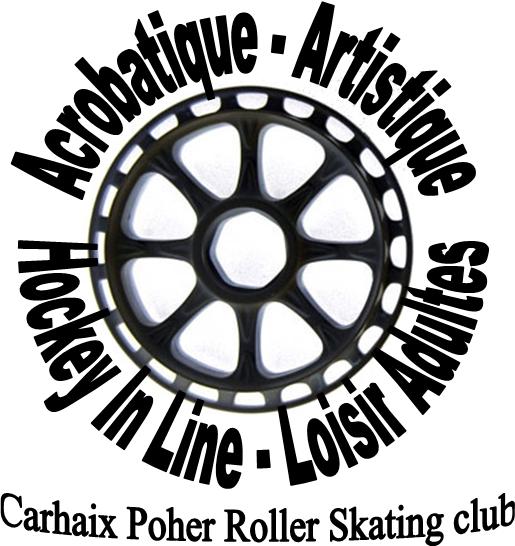 - Catégories : Pour participer : Etre licencié de la FFRS et s’acquitter d’un montant de 5€ / compétiteurFiche d’inscription à retourner par mail à l’adresse suivante : inscription.cprs.asso@gmail.comSlalom vitesse : Toutes catégoriesSkate Cross : Toutes catégoriesLimbo : - de U11Saut en longueur :  U11 et +N° LicenceNomPrénomSexeCatégorieSpeedLongueurSkateCrossLimbo